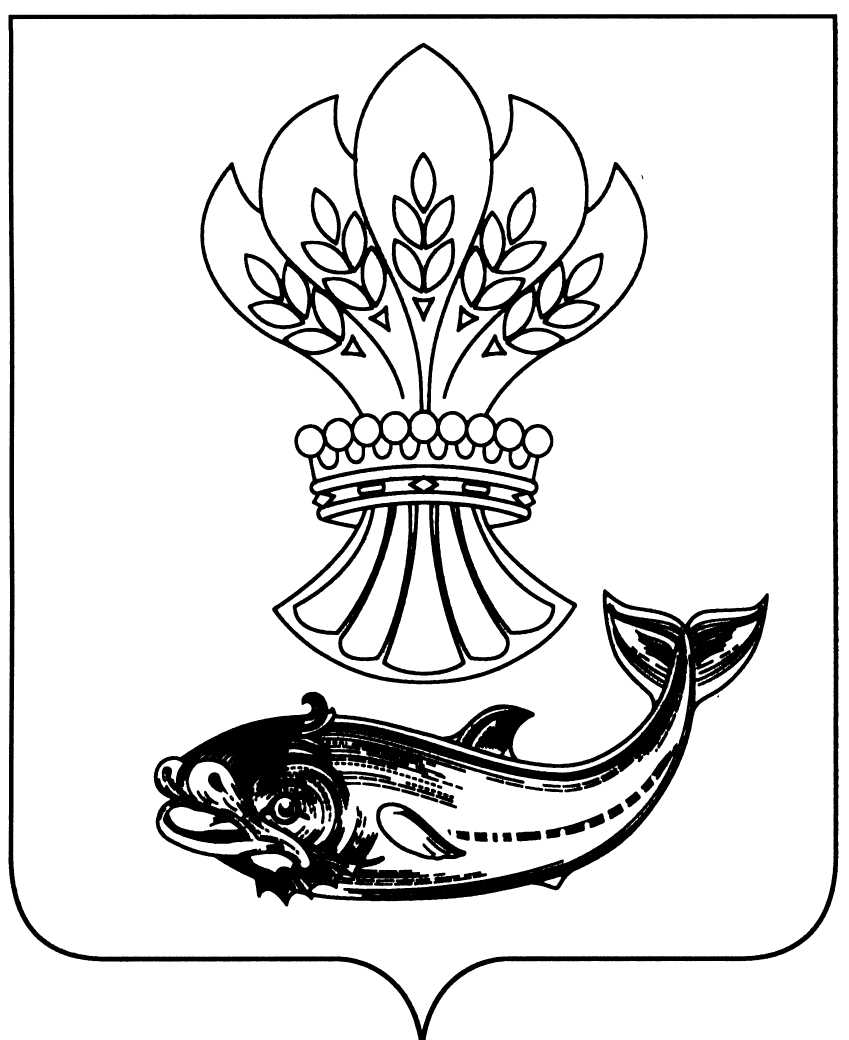 СОВЕТ НАРОДНЫХ ДЕПУТАТОВПАНИНСКОГО МУНИЦИПАЛЬНОГО РАЙОНАВОРОНЕЖСКОЙ ОБЛАСТИРЕШЕНИЕОт  09.12.2016 г. №63                                                                               р.п. ПаниноО внесении изменений в РешениеСовета народных депутатов Панинскогомуниципального района от 30.12.2015 года№ 23 «О бюджете Панинского муниципальногорайона на 2016 год»В соответствии со ст.11 Бюджетного кодекса Российской Федерации, п.2 ч.10 ст.35 Федерального закона от 06.10.2003г. № 131-ФЗ «Об общих принципах организации местного самоуправления в Российской Федерации», п.2 ч.1 ст.29 Устава Панинского муниципального района Воронежской области, а также, руководствуясь Конституцией Российской Федерации, Совет народных депутатов Панинского муниципального районаРешил:Внести в Решение Совета народных депутатов от 30.12.2015 года № 23 «О бюджете Панинского муниципального района на 2016 год»  ( в редакции решений совета народных депутатов от 25.02.2016г. № 29; от 09.09.2016г. № 47)  следующие изменения:В части 1 статьи 1:В пункте 2 слова «Общий объём расходов муниципального бюджета в сумме 392082,0 тыс. рублей» заменить словами «общий объем расходов муниципального бюджета в сумме 394882,0 тыс. рублей».2. В приложении 7 «Ведомственная структура бюджета Панинского муниципального района на 2016 год»- в строке «Всего», в столбце «сумма» цифры «392082,1» заменить цифрами «394882,1» тыс. рублей;- в строке «Администрация Панинского муниципального района», ГРБС «914», в столбце «сумма (тыс. рублей)» цифры «89798,4» заменить цифрами «92598,4»;- в строке «Другие вопросы в области национальной экономики», ГРБС «914», , в столбце «сумма (тыс. рублей)» цифры «890,4» заменить цифрами «3690,4»;        - в строке «Муниципальня программа Панинского муниципального района «Экономическое развитие и инновационная экономика» ГРБС «914»,  в столбце «сумма (тыс. рублей)» цифры «890,4» заменить цифрами «3690,4»;- в строке «Подпрограмма «Обеспечение  исполнения функций администрации Панинского муниципального района», ГРБС «914», Рз «04», ПР «05», ЦСР «15 8 00 00000»,  в столбце «сумма (тыс. рублей)» цифры «0,00» заменить цифрами «800,0»; - в строке «Основное мероприятие « Приобретение основных средств», ГРБС «914», Рз «04», ПР «05», ЦСР «15 8 01 00000»,  в столбце «сумма (тыс. рублей)» цифры «0,00» заменить цифрами «800,0»; - в строке «Закупка товаров, работ и услуг для государственных (муниципальных) нужд», ГРБС «914», Рз «04», ПР «05», ЦСР «15 8 01 00590», ВР «200», в столбце «сумма (тыс. рублей)» цифры «0,00» заменить цифрами «800,0»;- в строке «Подпрограмма «Обеспечение  исполнения функций администрации Панинского муниципального района», ГРБС «914», Рз «08», ПР «01», ЦСР «15 8 00 00000»,  в столбце «сумма (тыс. рублей)» цифры «0,00» заменить цифрами «2000,0»; - в строке «Основное мероприятие « Приобретение основных средств», ГРБС «914», Рз «08», ПР «01», ЦСР «15 8 01 00000»,  в столбце «сумма (тыс. рублей)» цифры «0,00» заменить цифрами «2000,0»; - в строке «Закупка товаров, работ и услуг для государственных (муниципальных) нужд», ГРБС «914», Рз «08», ПР «01», ЦСР «15 8 01 00590», ВР «200», в столбце «сумма (тыс. рублей)» цифры «0,00» заменить цифрами «2000,0»;3. Опубликовать настоящее решение в официальном печатном издании Панинского муниципального района «Панинский муниципальный вестник».4. Настоящее решение вступает в силу со дня официального опубликования.Глава Панинского муниципального  района                                                                                                   В.Д. Жукавин